الملتقى العلمي الثالث بكلية التربية بالدلم يقيم ورشة عمل بعنوان المصادر التقنية في البحث العلمي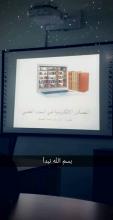 ورشة عمل بعنوان المصادر التقنية في البحث العلميضمن البرنامج التدريبي للملتقى العلمي الثالث القمة هدفنا والجودة عنواننا أقامت وحدة العمل الطلابي بكلية التربية بالدلم ممثلة في الملتقى العلمي الثالث ورشة عمل بعنوان المصادر التقنية في البحث العلمي قدمتها الاستاذة/ اثير العسكر وذلك اليوم الأحد الموافق ٥/١٤ وذلك بقاعة الورش التدريبية بالكلية حيث حضرها عدد من الطالبات المشاركات في محور الأبحاث العلمية بالإضافة لطالبات مشروع التخرج حيث ذكرن بأن هذه الورشة ستساعدهن في استخراج المادة العلمية لمشاريعهن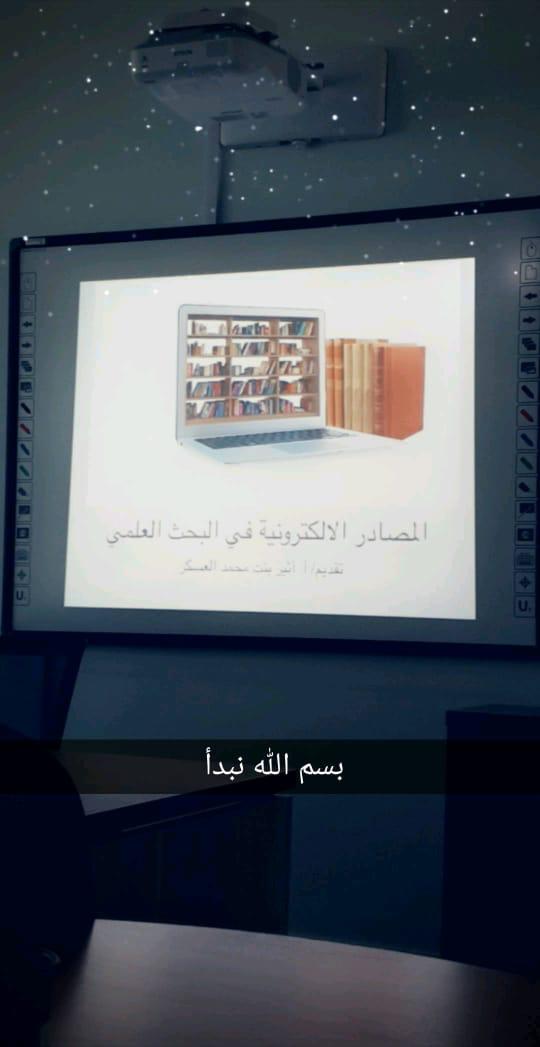 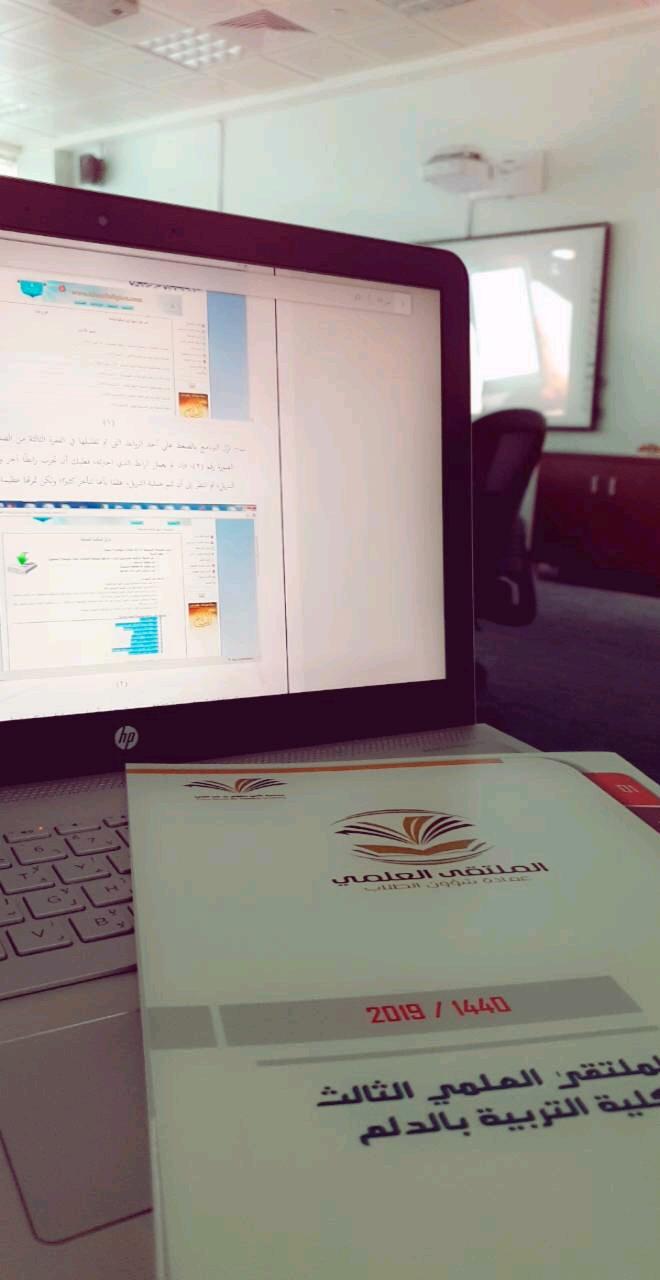 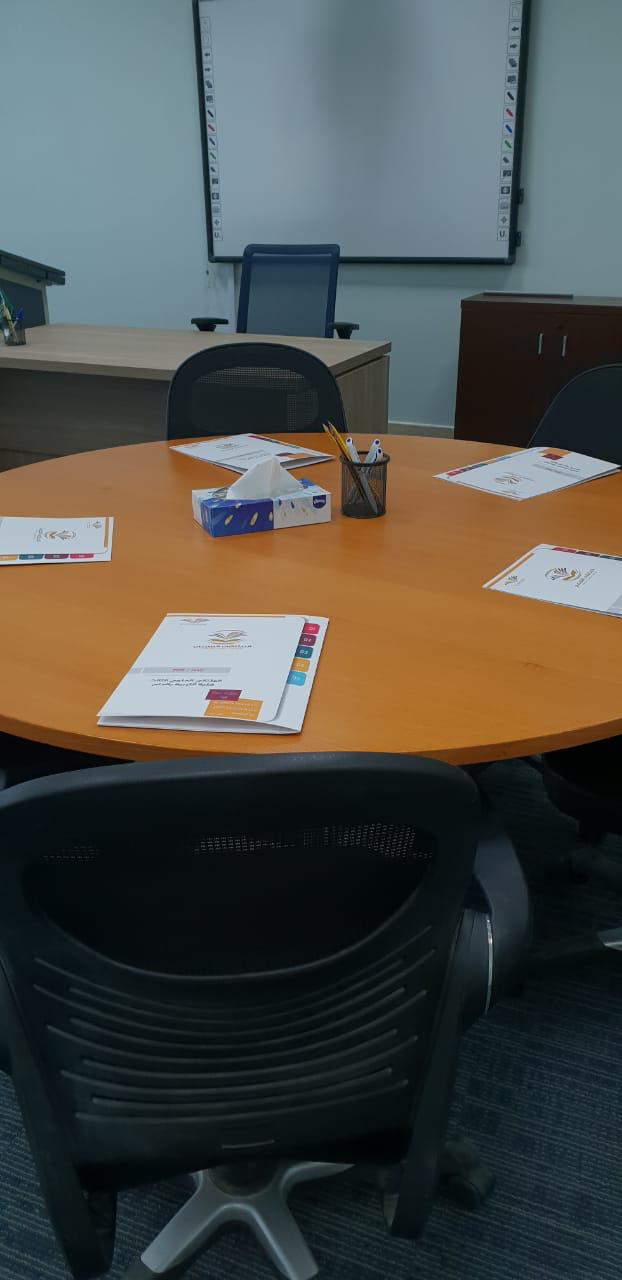 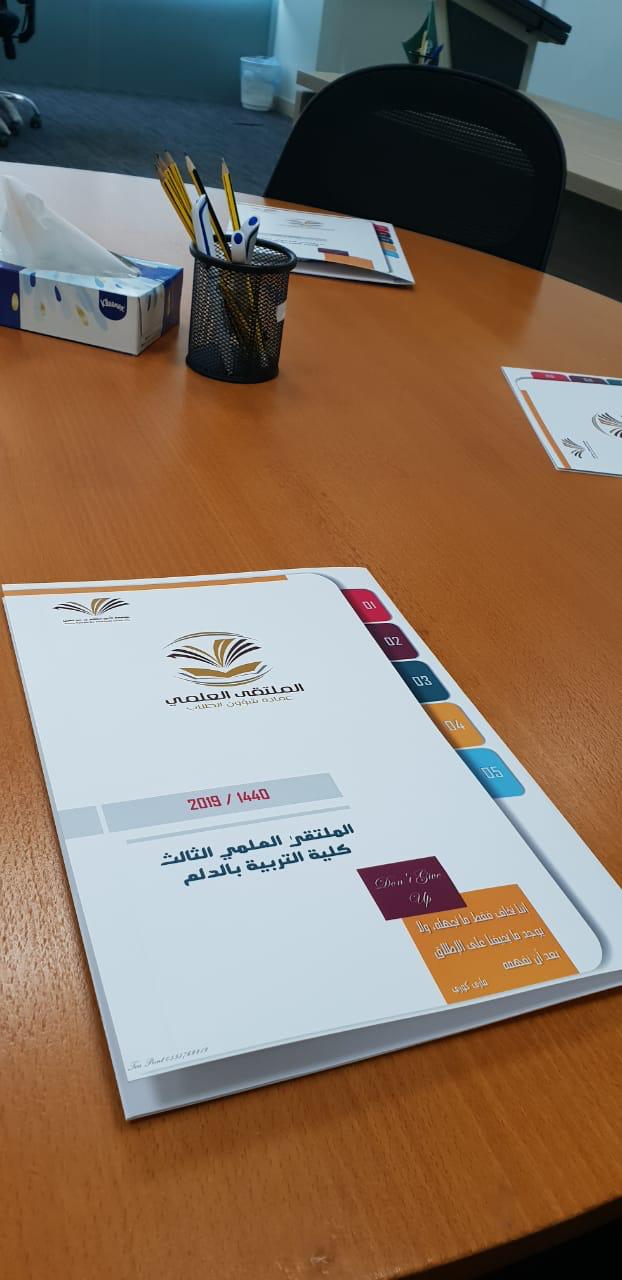 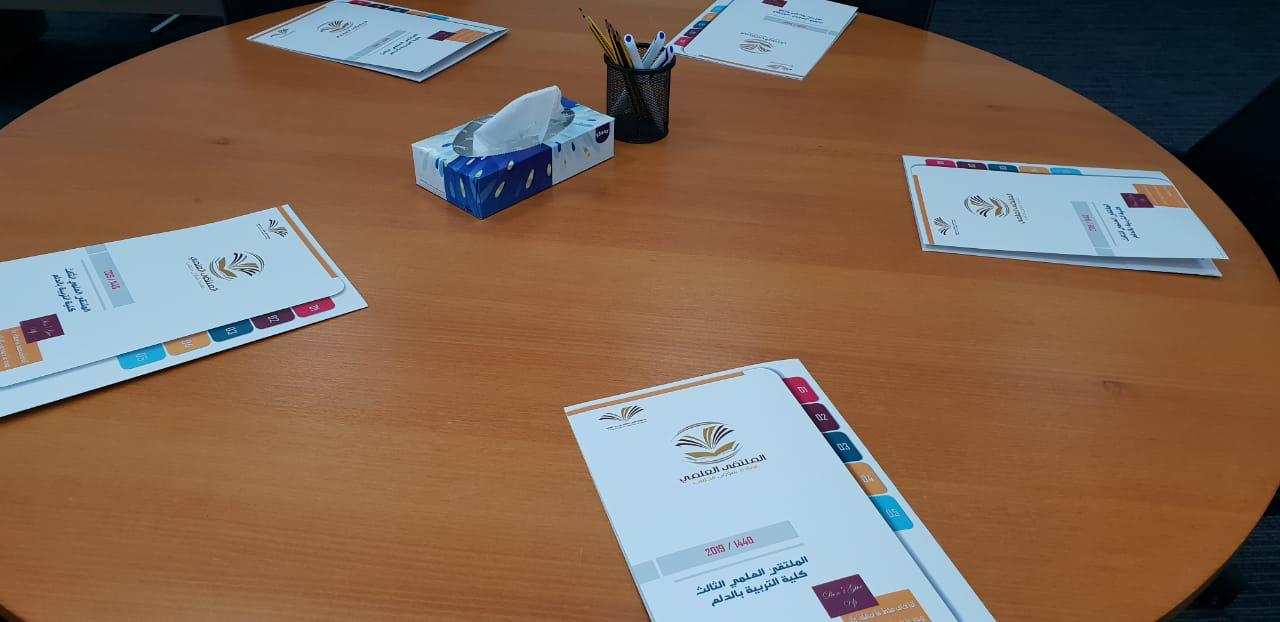 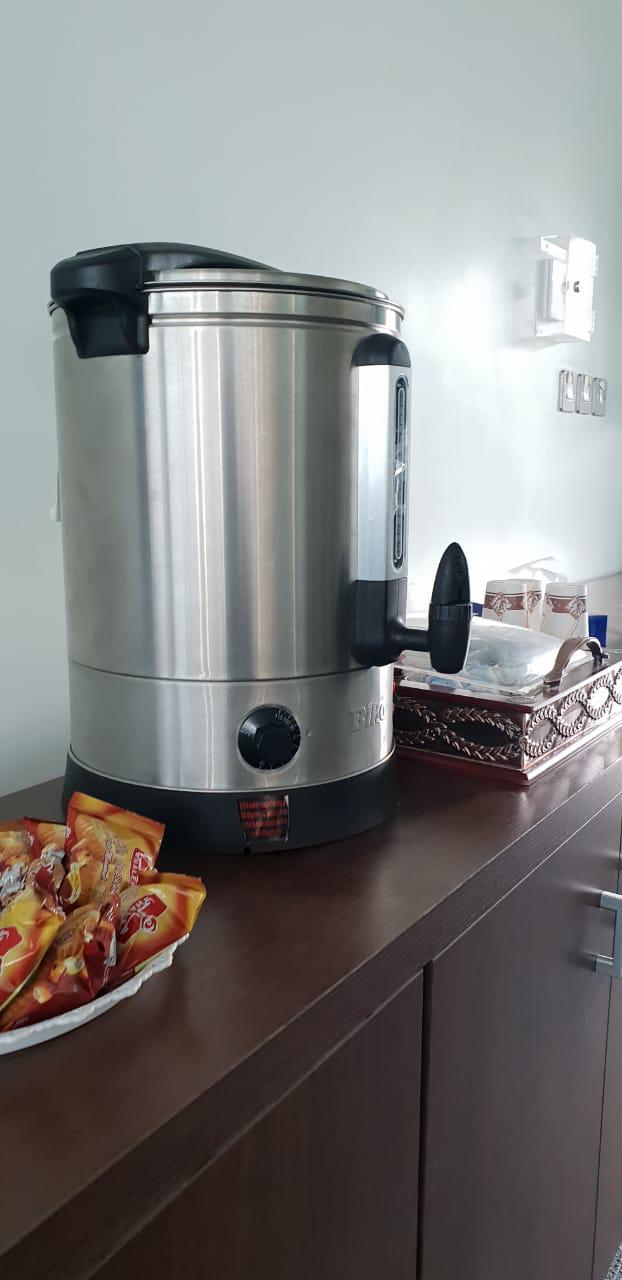 